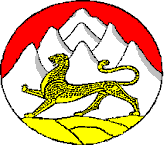 УПРАВЛЕНИЕ  ОБРАЗОВАНИЯ  АДМИНИСТРАЦИИ ДИГОРСКОГО  РАЙОНАП Р И К А З             от 08.12.2016 г.                         № 74 			              г.ДигораОб итогах проведении  муниципального этапа всероссийской олимпиады школьников в 2016/17 учебном году 	В соответствии с Порядком проведения всероссийской олимпиады школьников, утвержденным приказом Министерства образования и науки Российской Федерации от 18 ноября 2013 года № 1252, в целях выявления и развития у обучающихся творческих способностей и отбора лиц, проявивших  способности для участия во всероссийских  олимпиадах по общеобразовательным предметам, был проведен с 14.11.2016 г. по 29.11.2016 г.,  муниципальный этап олимпиады  по следующим  общеобразовательным предметам: математика, русский, иностранный язык (английский), физика, химия, биология,  география, литература, история, обществознание, осетинский язык и осетинская литература, черчение.На основании Положения  «О всероссийской олимпиаде школьников» был создан  оргкомитет  по проведению школьного и муниципального этапов олимпиады, утвержден состав комиссий  и жюри по проверке олимпиадных работ, установлена  квота на определение победителей и призеров школьного этапа(50% и выше – победитель, 40% + 1  - призер) и муниципального этапа (75% и выше – победитель, 50% + 1% - призер).	По итогам решения жюри муниципального этапа  по проверке  олимпиадных работ  ПРИКАЗЫВАЮ:Утвердить итоговые протоколы муниципальной  олимпиады  по общеобразовательным предметам и результаты выставить на сайт Управления образования администрации Дигорского района (Дзарданов М.Р.).Руководителям общеобразовательных организаций в срок до 15 декабря 2016 года представить аспектный анализ  по итогам  участия  учащихся 5-11 классов на олимпиадах.Координатору всероссийской олимпиады, Зангиевой Т.Т. подготовить справку по итогам муниципальной олимпиады. Объявить благодарность:заместителю директора по учебно – воспитательной работе МКОУ ООШ №3 г. Дигоры   Чихтисовой Р.М. за качественную  организацию видеонаблюдения  в период проведения муниципальных предметных олимпиад;педагогам дополнительного образования СЮН, назначенными наблюдателями  на муниципальном этапе  олимпиады (Приложение №6).Начальник управления образованияАдминистрации Дигорского района                                      В.Б. Корнаев